            КАРАР                                                                 ПОСТАНОВЛЕНИЕ        25 март 2015 й.                                № 19                      25 марта 2015 г.О проведении на территории сельского поселения Зильдяровский сельсовет муниципального района Миякинский район Республики Башкортостан профилактической операции «Жилище-2015»Руководствуясь федеральными законами от 21 декабря 1994 года № 69-ФЗ «О пожарной безопасности», от 22 июля 2008 года № 123-ФЗ, от 6 октября 2003 года, 131-ФЗ «Об общих принципах организации местного самоуправления в Российской Федерации», в целях повышения уровня противопожарной защиты объектов жилого сектора сельского поселения, недопущения гибели и травмирования людей при пожарах ПОСТАНОВЛЯЮ:1. Организовать проведение на территории сельского поселения Зильдяровский сельсовет профилактической операции «Жилище-2015».2. Совместно с общественными организациями, муниципальными, добровольными противопожарными формированиями, органами внутренних дел и другими надзорными органами разработать детальный план организационно-практических мероприятий, проводимых в рамках операции «Жилище», направленных на предотвращение пожаров, утвердить его соответствующим образом и обеспечить реализацию в полном объеме.3. Контроль за выполнением данного постановления оставляю за собой.Глава сельского поселения                                                             З.З.ИдрисовБашkортостан РеспубликаhыМиәкә районы муниципаль районының Елдәр ауыл советы ауыл биләмәhеХакимиәте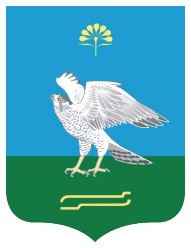 Республика БашкортостанАдминистрация сельского поселения Зильдяровский сельсовет муниципального районаМиякинский район